HAUTE-GARONNE n° 40"Cette fiche participe à la constitution d'une mémoire des itinéraires proposés par les animateurs du club. Eux seuls y ont accès. Ils s'engagent à ne pas la diffuser en dehors du club."Date de la dernière mise à jour : 13 octobre 2019La carte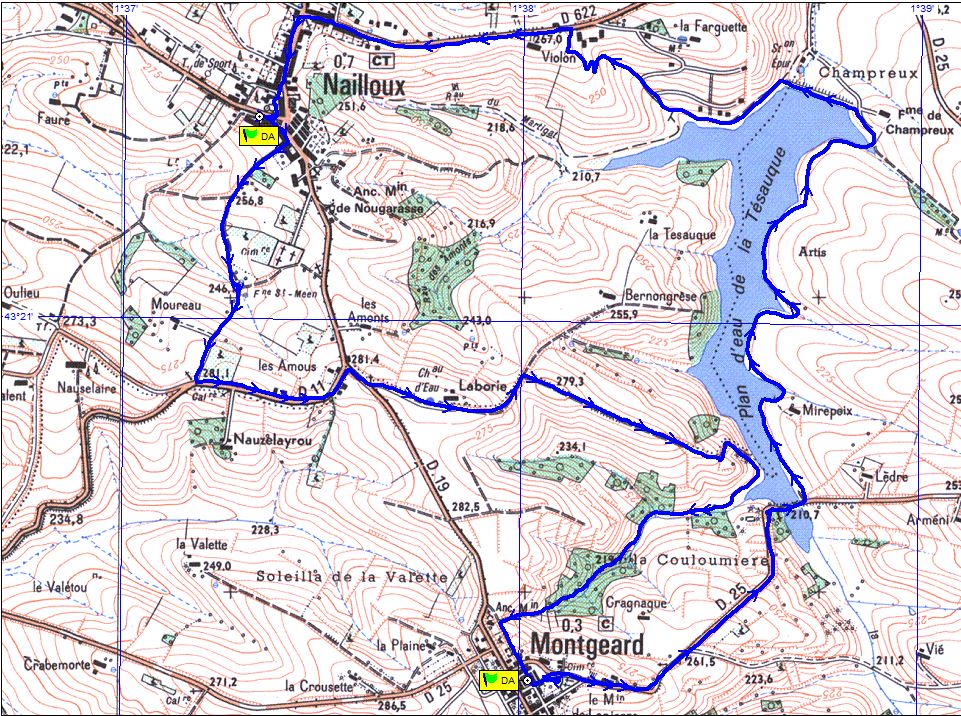 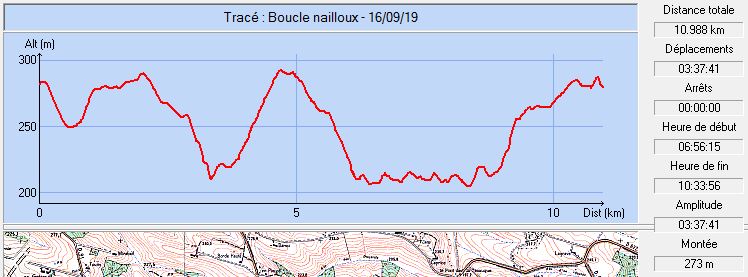 Commune de départ et dénomination de l’itinéraire : Nailloux – Parking à côté de l’église - Les deux bastides royales en circuit depuis NaillouxDate, animateur(trice), nombre de participants (éventuel) :18.07.2015 – J. Soler –- 19 participants (Reportage photos)L’itinéraire est décrit sur les supports suivants : Topo-guide de l’office de tourisme du Pays Lauragais : "Circuit des deux bastides royales" Classification, temps de parcours, dénivelé positif, distance, durée :Marcheur – 4h00 – 150 m – 11 km – JournéeBalisage : JauneParticularité(s) : Site ou point remarquable :Nailloux avec ses deux quartiers, le Castrum et la Bastide. L’église St-Martin et son beau clocherSt Meem et sa fontaine La vieille bastide de Montgeard, fondée en 1317, ayant connu une grande prospérité aux XV et XVI siècles grâce à la culture du pastel qui était alors en plein essor dans le Lauragais  (Prévoir du temps pour parcourir ses rues.Trace GPS : OuiDistance entre la gare de Varilhes et le lieu de départ : 43 kmObservation(s) : Le circuit décrit sur le topo-guide de l’office de tourisme est plus long que celui-ci (11,2 km), part de Nailloux et est plutôt recommandé pour une sortie à la journée (Voir fiche Haute-Garonne n° 40).